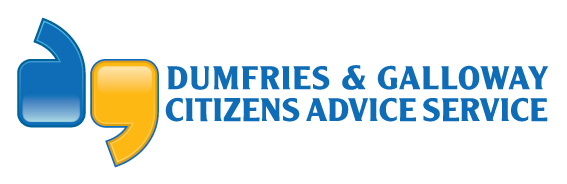 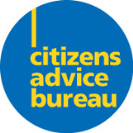 DAGCASSCQF Level 9Business Development Co-ordinator – Fundraising & ProjectsReporting ToBusiness Development ManagerJob Function /LocationHQPurpose of JobThe Business Development Co-ordinator - Fundraising & Projects will be responsible for:assisting in the ongoing development of our Funding & Income Generation Strategy to secure new income streams.Support the Business Development Manager in all aspect of the role including but not limited to buildings maintenance management, health and safety management, and financial management.the implementation, development and successful delivery of short term projects.assisting in the recruitment of staff.supporting and line managing staff in short term projects.Support the wider DAGCAS service delivery as per our corporate and operational objectives.Competencies:Scope of Work/ Degree of AutonomyDevelop an effective fundraising plan in line with the strategic direction set by the Board of Directors.   Research the funding landscape, targeting and developing relationships with potential corporate sponsors or charitable organisations.Complete funding applications to statutory bodies and charitable trusts.Investigate, identify and attempt to secure alternative additional funding streams e.g. corporate sponsorship, legacies, online donations, new and imaginative fundraising activities e.g. events, campaigns etc.In conjunction with the Communications & Volunteer Development Manager, raise awareness of the work of the organisation to potential funders/sponsors, both locally and nationally.Use digital platforms to promote fundraising opportunities e.g. organise digital campaigns and promote opportunities to encourage individuals to donate or make provision for legacy donations to the company.Contribute to regular, ongoing evaluation and monitoring of fundraising activity and subsequent financial growth in the organisation.Line manage and provide ongoing support for staff.Undertake case checks in line with company procedures.Work in conjunction with the Senior Management Team to ensure the requirements of the Funding Agreements are met.Develop links and work collaboratively with a wide range of local and national statutory and non-statutory agencies to ensure the provision of high-quality services.Carry out other duties as specified by the Manager and required by the needs of the post.ProcessesTo maintain accurate statistics for monitoring purposes.To adhere to company principles and uniform standards in case recording.Collate and report statistical information to senior management and the funders at agreed intervals.Quality Ensure records are maintained which demonstrate compliance with training and competence requirements.Adhere to DAGCAS’ recognised good practice and standard processes and procedures to ensure governance and compliance at all times. Contribute to overall efficiency and quality of processes and procedures.SkillsIT Literate.Customer facing expertise.Excellent written, oral and communication skills.Organisational/planning skills.Person specification requirements are detailed in person specification document.KnowledgeUnderstand aims and principles of policies and procedures and contribute to development and revision of these policies and procedures.  Have and maintain expertise in relevant legislation in this field of work.Personal DevelopmentIdentification of personal strengths and weakness, as well as identifying personal training needs. Attend in-house and external training courses as appropriate.Organise and attend team and staff meetings as required.